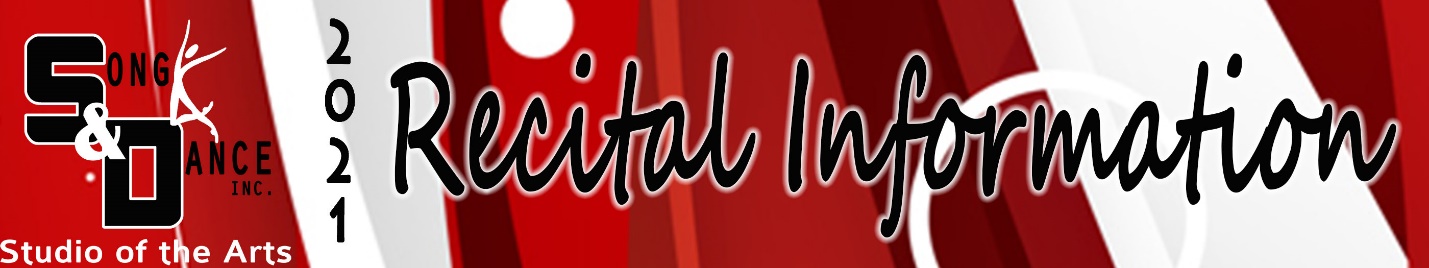 ​Hello Song and Dance Family!
 
Thank you for joining us for our 2021 Recital- Below is ALL the information needed for the big show-day!
 
This year we have decided to split our show up into 3 separate shows for your viewing convenience as well as to help with social distancing! Our show this year has been confirmed and set to be at Armwood High School! If for some reason our rental gets cancelled, we will do another virtual recital at the studio with all the same dates and times listed below.
 
The classes participating in Show #1 will be...
All Combo, Beginning Technique, Breakdance, Level 1 Classes, Competition Teams, and ½ Acting Students (Acting Assignments will be given at a later time)
There will only be 1 show for these dancers
 
The classes performing in Show #2 & 3 will be...
Level 2- 5, Teens/Open, Broadway, Adults, and ½ Acting Students (Acting Assignments will be given at a later time)
Both Shows are mandatory if participating in these classes
 
 
MANDATORY REHEARSAL AND RECITAL DATES
---------------------------------------------------------------------------------------------------------
Recital #1 (Combo, Level 1, Beg Tech, Competition, and ½ of Actors)
Dress Rehearsal #1 @ Studio- May 29th
Act 1 arrive @ 9am
Act 2 arrive @ 11am

Dress Rehearsal #2 @ Armwood High School- June 11th
Act 1 arrive @ 9am
FINALE Practice- 11am- All students must attend
Act 2 arrive @ 11am

Recital Day- June 12th
Arrive 10am
Showtime 11am
----------------------------------------------------------------------------------------------------------
Recital #2 & 3 (Level 2 and higher, Teens, Adults, and ½ of Actors)
Dress Rehearsal #1 @ Studio- May 29th
Act 1 arrive @ 2pm
Act 2 arrive @ 3:30pm

Dress Rehearsal #2 @ Armwood High School- June 11th
Act 1 arrive @ 2pm
FINALE Practice- 3:30pm- All students must attend
Act 2 arrive @ 3:30pm
 
Recital Day- June 12th                 June 13th       
                      Arrive 3pm                Arrive 1pm
                    Showtime 4pm         Showtime 2pm
Please Note times for each recital are different!
--------------------------------------------------------------------------------------------------------
 
Rehearsals
Rehearsal #1 will be held at studio
Costumes, Proper shoes and tights should be worn, Make- Up and Hair must be done.
Group Picture Day will be held before practicing their routine on this day.
You may leave after your dance(s) are finished performing.
Parents may watch in audience.
 
Rehearsal #2 will be held at Armwood High School
Costumes, Proper shoes and tights should be worn, Make- Up and Hair must be done.
Auditorium will have signs for each dance- Please sit with your class in assigned seating.
Dancers will be pulled from audience to go back stage to practice their dance on stage- No parents allowed back stage unless a volunteer. Parents can continue to view from audience.
If in Act 1- Students are asked to stay until FINALE rehearsal at 11am, after you may leave.
If in Act 2- You must come for FINALE practice at 11am and you can leave after your last dance.
Recital T-Shirts will be handed out on this day, please leave at school overnight with a pair of black shorts to wear for end of show FINALE.
--------------------------------------------------------------------------------------------------------
Masks/Temperature Checks
Masks will be required for EVERYONE during rehearsals and recital. Dancers will be allowed to take off masks just before entering stage for their dance and put back after each of their dances are done performing. Temperatures will be taken upon entry.
--------------------------------------------------------------------------------------------------------
Volunteers
We will be needing some extra volunteers to help with check in/out, backstage, in concession, in lobby, and in auditorium on recital days. If you are interested please sign up at front office. (Spots are limited- first come first serve) Volunteers are not required to purchase a ticket for the show. If you work backstage- you may watch your dancer from side stage. If you are in lobby, concession or security you can view your students dances from the back of the auditorium.
Mandatory Volunteer meeting will be held on May 27th and 29th @ 7pm- This includes ALL volunteers as well as concession.
--------------------------------------------------------------------------------------------------------
Tights and Shoes
Please check your portal for Tight and Shoe requirements, all students must match when on stage. PRE-ORDER your Tights in Snazzy Dancewear Feb 8th- March 23rd for a 15% discount! Tights and shoes are not included in price of your costume. Shoes will be 10% off and must be sized/ordered in a timely manner so we don't run out of your size.
--------------------------------------------------------------------------------------------------------
Picture Day
Individual Picture Day- May 28th & 30th (By appointment only)
Group Picture Day- May 29th before practicing dance @ Rehearsal
More information and sign ups coming soon...
--------------------------------------------------------------------------------------------------------
Recital Tickets
Every student must have a parent or guardian present in the building during each show they are performing in.
Tickets will go on sale May 1st- seating assignments will be selected & available for pick-up beginning June 1st. (there will be space in between each family for social distancing purposes)
Pre-order- $13 ticket / At the Door $15
 
For those attending all 3 shows- You may volunteer so you don’t have to pay for 3 tickets.
--------------------------------------------------------------------------------------------------------
Costume Pick- Up Day
Friday May 21st (5-8pm) and Saturday May 22nd (10am-1pm) Account balance must be paid in full to pick up costumes. We have a system to ensure every costume gets to each dancer and names are written inside all pieces in case something gets misplaced. You will enter through studio front doors and exit through Snazzy Dancewear to pick up any pre-ordered tights or shoes on way out.  --------------------------------------------------------------------------------------------------------
Trophies/ Medals 
Awards for your student are optional. We will begin pre-orders for Trophies and Medals on March 8th. We will also have for sale at venue (first come first serve). Medals are $8 and Trophies are $17. Please see front office to place your order, or order online on your parent portal.--------------------------------------------------------------------------------------------------------
Costume Quick Changes 
Once show order is released if your dancer has a quick change please notify the front office. Your dancer will be assigned a teacher to change them from one dance to another to ensure they get on stage for their next dance on time. Quick Changes are 3 numbers or less between their dances. Costumes will be given to selected teacher on Dress Rehearsal #2 upon arrival.--------------------------------------------------------------------------------------------------------
Questions?
Email us @ Songanddanceinc@gmail.com
New Parent Meeting for those with questions and who want more info will be held @ studio on Friday March 12th  @ 7pm or Saturday March 13th @ 4pm
 
 

--
We look forward to a fantastic show!
Thank you,
Your Song and Dance Family!
 
 